GEZİ / SEMİNER / KONFERANSA  KATILACAK SINIFLAR VE ÖĞRENCİ SAYILARIGEZİ / SEMİNER / KONFERANSA  KATILACAK SORUMLU VE REHBER ÖĞRETMENLERGEZİ / SEMİNER / KONFERANS  KATILACAK ARAÇLARAyrıntıları yukarıda belirtilen bir gezi düzenlemek istiyoruz. Arz ederim.								… /…. /……..							… /…. /……..……………………. 						 …………………….…………. …Öğretmeni  					…………. …Öğretmeni.… / …. / 2018OLURKerim ERZİNCANLI  Okul Müdürü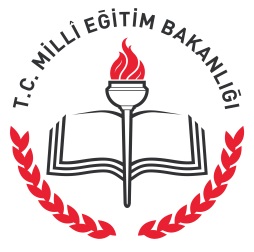 TC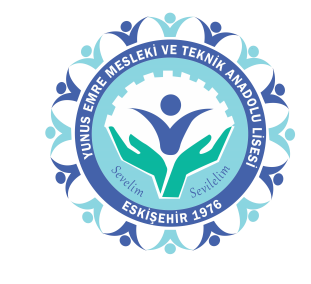 ESKİŞEHİR VALİLİĞİODUNPAZARI KAYMAKAMLIĞIYUNUS EMRE MESLEKİ VE TEKNİK ANADOLU LİSESİGEZİ / SEMİNER / KONFERANS PLANIEğitim Kurumunun AdıGezi TarihiGezi YeriGeziye Çıkış SaatiGeziden Dönüş SaatiGezi Kafile Başkanı Takip Edilecek YolGezinin AmacıGezinin KonusuGezi İçin Öğrencilere Verilecek İnceleme- Araştırma GöreviDeğerlendirmeSıra NoŞubeKızErkekToplam12345ToplamSıra NoAdı Soyadıİmzası123456Yüklenici Firma/ Acente Adı:…………………………………………………………………………………………İşletme Belgesi No:TÜRSAB Belge No:Yüklenici Firma/ Acente Adı:…………………………………………………………………………………………İşletme Belgesi No:TÜRSAB Belge No:B2/D2 Yetki Belgesi No:Mesleki Yeterlik Belgesi (SRC1/SRC2) No:……………………………………………….B2/D2 Yetki Belgesi No:Mesleki Yeterlik Belgesi (SRC1/SRC2) No:……………………………………………….Şoförün Adı ve SoyadıŞoförün Adı ve SoyadıAraç PlakasıModel Yılı1234